Formularz poprawkowy projektów Wrocławskiego Budżetu Obywatelskiego 2018 1. Informacje o projekcieNumer projektu:92Nazwa projektu: (wypełnić tylko w wypadku zmiany/doprecyzowania nazwy projektu)Żernicki Park Sportu i Rekreacji we Wrocławiu - etap 2 [WBO. 2018]Lokalizacja projektu: (wypełnić tylko w wypadku zmiany lokalizacji projektu) Rejon WBO: Nr 13: Muchobór Wielki, Żerniki, Jerzmanowo-Jarnołtów-Strachowice-OsiniecLokalizacja szczegółowa: Teren miedzy Rumiankowa, Przybyły i Kardamonowa.Osiedle: Żernik- numer geodezyjny działki (na podstawie www.geoportal.wroclaw.pl): Zgodnie ze złożonym projektem 2. Ustosunkowanie się do wyników weryfikacji lub opis zmian (Lider może potwierdzić to, co otrzymał w wynikach weryfikacji lub zaproponować zmiany. Do dnia 24 sierpnia 2018 r. zostaną one zweryfikowane przez jednostki merytoryczne Urzędu Miejskiego. O wyniku weryfikacji lider zostanie powiadomiony w formie informacji o konsultacjach/głosowaniu nad projektami do WBO2018 opublikowanej w Biuletynie Informacji Publicznej.)Projekt został zweryfikowany pozytywnie ale został przesunięty do kategorii „do realizacji w kwocie 750 tys”.Proszę  o pozostawienie go w kategorii do 250tyś ponieważ: - istnieją inne projekty 2018 (np. projekt 26) dla tego terenu w wyższej kategorii i chcemy mieć dwa oddzielne projekty dla Żernik, które nie będą z sobą konkurowały w tych samych progach budżetowych - jest dużo większe prawdopodobieństwo, że w tym roku uda się obecnemu liderowi zdobyć więcej głosów w tej kategorii tzn. do 250tyś Zakłada się, że w ramach projektu 92 WBO 2018 powstaną nowe elementy głównie placu zabaw i będzie to w pełni zgodne z obecną koncepcja wykonywaną w ramach projektu z WBO 2017 (projekt 368), gdzie również jestem liderem.  Ponieważ jest to ograniczone do placu zabaw – i tylko jego części kwota 250 tyś powinna wystarczyć. 3. Uwagi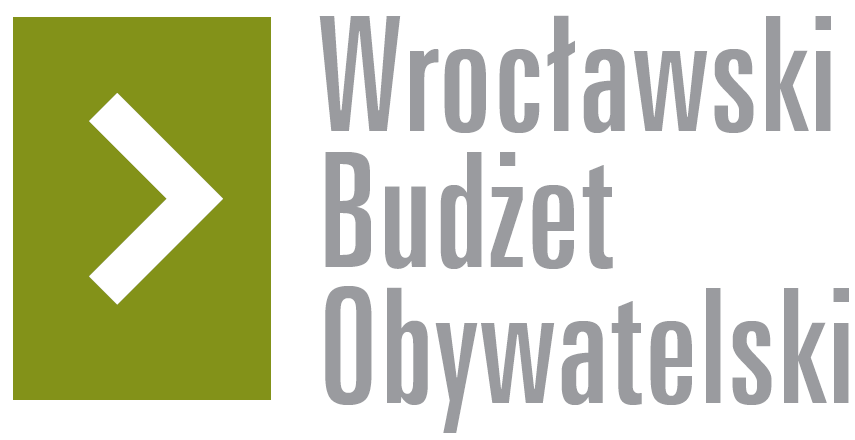 